Two-Dimensional Shapes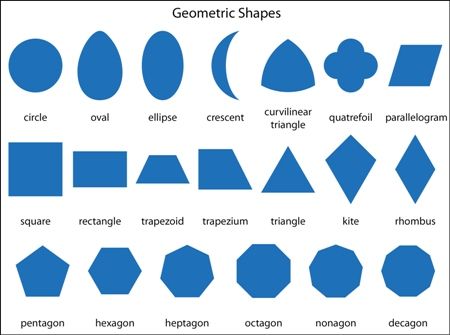 Three-Dimensional Shapes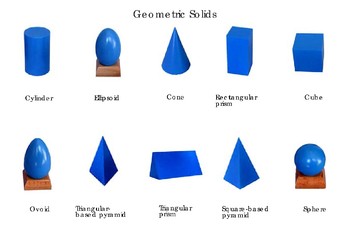 